Herzlich Willkommen an unserer SchuleLiebe Eltern,wir danken Ihnen für das Interesse an unserer Schule und freuen uns, dass Sie Ihr Kind an unserer Schule anmelden möchten. Vor einem persönlichen Kennenlernen benötigen wir von Ihnen ein paar Informationen, die wir mit dem nachfolgenden Anmeldebogen erfragen und erfassen.Da wir von Ihnen schützenswerte persönliche Daten erheben, kommen wir nicht umhin, Sie datenschutzrechtlich aufzuklären. Das hat zur Folge, dass Sie einiges an Textmaterial erhalten, dessen Kenntnisnahme und Zustimmung Sie uns bestätigen müssen.Warum und wofür gibt es den Aufnahmebogen?Der Aufnahmebogen enthält personenbezogene Daten, die in Brandenburg gemäß § 65 Abs. 1 u. 2 BbgSchulG erhoben werden. Zweck dieser Datenverarbeitung ist die gesetzmäßige Durchführung des Schulverhältnisses in Brandenburg gemäß § 44 BbgSchulG.Die Datenverarbeitung richtet sich nach den datenschutzrechtlichen Vorschriften des Schulrechts (SchulG, Schul-Datenschutzverordnung, ggf. Schulart-Verordnung) sowie den ergänzenden Bestimmungen des Landesdatenschutzgesetzes.Dieser Aufnahmebogen enthält zudem für Sie die Möglichkeit, der Schule Ihre Einwilligung in die Verarbeitung bestimmter weiterer personenbezogener Daten zu erteilen. Dies sind die Daten, die Sie freiwillig angeben, ohne dass es Pflichtangaben sind. Rechtsgrundlage für die jeweilige Datenverarbeitung ist sodann die von Ihnen erteilte Einwilligung (§§ 6 Nr. 2; 11; 13 Abs. 2 Nr. 1 u. Nr. 7 DSG-EKD).Bitte geben Sie das ausgefüllte Formular in der Schule ab oder übersenden Sie es per Post. Aus Gründen des Datenschutzes raten wir von einer Übermittlung per E-Mail nachdrücklich ab. Sollten Sie dennoch diesen Weg wählen, schützen Sie die Daten bitte mit einem Passwort und teilen Sie dieses gesondert mit.Das Formular besteht aus drei Teilen, die Sie ausfüllen und unterschreiben müssen:Pflichtangaben: Hier sind Ihre wahrheitsgemäßen Angaben zur Anmeldung erforderlich. Sollten diese nicht alle vollständig ausgefüllt sein, kann Ihre Anmeldung ggf. nicht berücksichtigt werden.Freiwillige Angaben: Ggf. erbeten wir von Ihnen weitere Angaben. Die Felder können auf freiwilliger Basis ausgefüllt werden. Sie helfen so, Ihr Kind zielgerichtet und altersgerecht einzugewöhnen. Alle Angaben können jederzeit widerrufen werden.Einwilligung: Sie erklären sich bereit, Ihre Daten in unseren Systemen verarbeiten zu lassen.Für Ihre Unterlagen sind unsere Datenschutz-Hinweise gedacht. Wie wir Ihre Daten verarbeiten, stellen wir hier transparent dar.Vielen Dank für Ihr Interesse an unserer Schule. Wir freuen uns auf eine gemeinsame, lernreiche Zeit.Mit freundlichen GrüßenKatja GohlkeSchulleiterinAnmeldung an der Schule – PflichtangabenEvangelische Schulen am Dom zu BrandenburgGrundschule - anerkannte ErsatzschuleDomlinden 2514776 Brandenburg an der HavelFamiliäre Daten des KindesSchulische Daten des Kindes - *) sofern zutreffend bitte ausfüllenDaten des Elternteils 1Daten des Elternteils 2UnterschriftenHiermit bestätige/n ich/wir die Richtigkeit und Vollständigkeit meiner/unserer Angaben.Ort, Datum		Unterschrift Elternteil 1 & 2Anmeldung an der Schule – Freiwillige AngabenDie nachfolgenden Fragen sind freiwillig zu beantworten. Ihre Antworten helfen uns, Ihr Kind zielgerichtet und altersgerecht einzugewöhnen. Alle Angaben sind freiwillig und können jederzeit mit Wirkung für die Zukunft widerrufen werden.EndeAnmeldung an der Schule – EinwilligungDie Schule kann mit Ihrer Einwilligung die oben nicht mit einem Stern gekennzeichneten freiwilligen personenbezogenen Daten Ihres Kindes für Verwaltungszwecke erheben und weiterverarbeiten. Die Daten werden in der Schülerakte und daneben in digitaler Form ausschließlich auf informationstechnischen Geräten der Schulverwaltung gespeichert. Die Ihr Kind unterrichtenden Lehrkräfte erhalten die Daten Ihres Kindes auf Anforderung in Kopie von der Schulverwaltung in analoger Form. Die Lehrkräfte haben von der Schulleitung eindeutige Vorgaben zum sorgsamen und datenschutzrechtlich zulässigen Umgang mit den Daten sowie entsprechende datenschutzrechtliche Schulungen erhalten.Diese Einwilligung ist freiwillig und mit keinem anderen Sachverhalt verbunden. Die Nichterteilung der Einwilligung hat keine Bedeutung für die gesetz- und ordnungsgemäße Beschulung Ihres Kindes. Sie haben selbstverständlich das Recht, die Einwilligung jederzeit ohne Angabe von Gründen mit Wirkung für die Zukunft zu widerrufen. Die Daten Ihres Kindes, die keine Pflichtangaben sind, werden dann unverzüglich gelöscht. Sollten die Daten Ihres Kindes auch von Lehrkräften genutzt werden, wird die Schulleitung sicherstellen, dass diese auch dort unverzüglich gelöscht werden.Der Widerruf ist zu richten an: datenschutz@schulstiftung-ekbo.de. Ich/Wir willige/n ein.Ort, Datum		Unterschrift Elternteil 1 & 2Ferner bestätige ich/wir, dass ich/wir die Hinweise zur Datenverarbeitung gemäß §§ 17, 18 Kirchengesetz über den Datenschutz der Evangelischen Kirche in Deutschland (DSG-EKD) erhalten und zur Kenntnis genommen habe/n.Ort, Datum		Unterschrift Elternteil 1 & 2SchulformJahrgangsstufezum SchuljahrGrundschule20NachnameVornameGeburtsdatumGeburtsortAdresszusatzStraße und HausnummerPostleitzahl und OrtName und Anschrift der zuletzt besuchten
Schule oder Kindertagesstätte *)Zuständige staatliche Grundschule *)erziehungsberechtigtJaNeinAnredeNachnameVornameAnschrift, falls abweichend vom KindAnschrift, falls abweichend vom KindAnschrift, falls abweichend vom KindAnschrift, falls abweichend vom KindTelefonnummerE-MailadresseerziehungsberechtigtJaNeinAnredeNachnameVornameAnschrift, falls abweichend vom KindAnschrift, falls abweichend vom KindAnschrift, falls abweichend vom KindAnschrift, falls abweichend vom KindTelefonnummerE-Mailadresse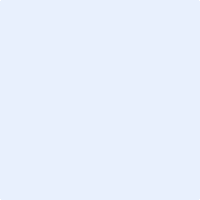 Pos.FrageAntwortAntwortAntwortBemerkung1Foto des Kindes(bitte Bildgrößemöglichst35 x 45mmeinhalten)Ein Foto des Kindes in der Schülerakte erleichtert uns die Arbeit. Alternativ bitte zum Kennenlerngespräch ein Foto mitbringen2Staatsangehörigkeit des Kindes3Besteht Mitgliedschaft in einer ReligionsgemeinschaftNein Ja, welche4Besonderer Förderbedarf5Besondere Fähigkeiten und FertigkeitenMusikinstrument, Sportart, Kunstrichtung etc.6Anzahl der Geschwister7Geschwisterkind(er) derzeit an einer oder dieser Schule in der Ev. Schulstiftung in der EKBOName(n) des/der Kindes/Kinder, Name der Schule(n)8Derzeit ausgeübter Beruf
Elternteil 19Derzeit ausgeübter Beruf
Elternteil 210Weitere Rufnummer fürErreichbarkeit Elternteil 111Weitere Rufnummer fürErreichbarkeit Elternteil 212Meldeadresse des Kindes, wenn Eltern getrennt Elternteil 1  Elternteil 2 Anderswo  Elternteil 1  Elternteil 2 Anderswo  Elternteil 1  Elternteil 2 Anderswo Falls Anderswo, bitte Funktion und Anschrift angeben13Motivation zur Anmeldung an dieser evangelischen SchuleGgf. auf gesondertem A4-Blatt